R  E  P  U  B  L  I C A   M O L D O V A	                 Р Е С П У Б Л И К А   М О Л Д О В А         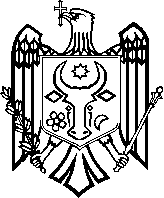 Raionul Anenii Noi 			             Район Анений НойConsiliul orăşenesc Anenii Noi	             Городской Совет  Анений Нойstr.Suvorov,6 tel. 0-265-2-26-65 2-21-08                            ул.Суворова,6 тел.0-265-2-26-65 2-21-08e-mail: primaria.aneni@gmail.com                                  e-mail: primaria.aneni@gmail.com                                                                                                                                         proiect                                                                           DECIZIE nr.5/9                                                                                                      din 17 septembrie 2021Cu privire la casarea altor materialeÎn legătură cu expirarea duratei termenului de funcţionare utilă şi scoaterii din uz a unor obiecte din motivul degradării lor şi uzurii 100%; având avizul procesele verbale ale comisiei de casare, urmare a prevederilor Instrucţiunii cu privire la evidenţa contabilă în contabilităţile centralizate din cadrul primăriilor satelor (comunelor), oraşelor, aprobată prin Ordinul Ministerului Finanţelor nr.94 din 19.07.2010; art.8 din HG 500/1998 despre aprobarea Regulamentului privind casarea bunurilor uzate, raportate la mijloace fixe; Instrucţiunii cu privire la evidenţa contabilă în instituţiile publice aprobată prin Ordinul Ministerului Finanţelor nr.93 din 19.07.2010, compartimentul - mijloace fixe; Regulamentului privind inventarierea, aprobat prin Ordinul MF nr.60 din 29.05.2012; în conformitate cu art.14 al Legii nr.436/2006 privind administraţia publica locală cu modificările şi completările ulterioare; Legea nr.100/2017 privind actele normative cu modificările şi completările ulterioare; având avizele comisiilor de specialitate, Consiliul orășenesc Anenii Noi,DECIDE: 1. Se  permite casarea bunurilor uzate 100%, raportate la realizarea altor materiale/ calorifere/ - 544 secţii.2. Se acceptă realizarea altor materiale / calorifere/-  544 secţii.3. Responsabilă de executarea deciziei este dna Faizulina A., contabil-şef.4. Prezenta decizie se aduce la cunoştinţă publică prin plasarea în Registrul de Stat al Actelor Locale, pe pag web şi panoul informativ al instituţiei.5. Prezenta decizie, poate fi notificată autorității publice emitente de Oficiului Teritorial Căușeni al Cancelariei de Stat în termen de 30 de zile de la data includerii actului în Registrul de stat al actelor locale.6. Prezenta decizie, poate fi contestată de persoana interesată, prin intermediul Judecătoriei Anenii Noi, sediul Central (or. Anenii Noi, str. Marțișor nr. 15), în termen de 30 de zile de la comunicare.7. Controlul asupra executării prezentei decizii se atribuie dlui Maţarin A., primar.Președintele ședinței:                                                                     Contrasemnează: Secretar al Consiliului orășenesc                                                  Svetlana  Basarab